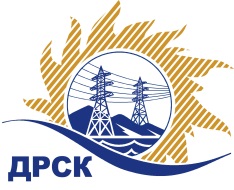 Акционерное Общество«Дальневосточная распределительная сетевая  компания»ПРОТОКОЛ № 247/МР-РЗакупочной комиссии по запросу котировок в электронной форме с участием только субъектов МСП на право заключения договора на поставку Запасные части к масляным выключателям (закупка 61 раздела 1.2. ГКПЗ 2019 г.)СПОСОБ И ПРЕДМЕТ ЗАКУПКИ: запрос котировок в электронной форме с участием только субъектов МСП на право заключения договора на поставку Запасные части к масляным выключателям (закупка 61 раздела 1.2. ГКПЗ 2019 г.)КОЛИЧЕСТВО ПОДАННЫХ ЗАЯВОК НА УЧАСТИЕ В ЗАКУПКЕ: 5 (пять) заявок.КОЛИЧЕСТВО ОТКЛОНЕННЫХ ЗАЯВОК: 2(две) заявки.ВОПРОСЫ, ВЫНОСИМЫЕ НА РАССМОТРЕНИЕ ЗАКУПОЧНОЙ КОМИССИИ: О рассмотрении результатов оценки основных частей заявокОб отклонении заявки Участника ООО «АртельЭнерго»_47807Об отклонении заявки Участника ООО «Энергозапчасть»_49328О признании заявок соответствующими условиям Документации о закупке по результатам рассмотрения основных частей заявокРЕШИЛИ:По вопросу № 1Признать объем полученной информации достаточным для принятия решения.Принять к рассмотрению основные части заявок следующих участников:По вопросу № 2РЕШИЛИ:Отклонить заявку Участника ООО «АртельЭнерго»_47807 от дальнейшего рассмотрения на основании подпункта «е» пункта 4.9.5 Документации о закупке, как несоответствующую следующим требованиям:По вопросу №3Отклонить заявку Участника ООО «Энергозапчасть»_49328 от дальнейшего рассмотрения на основании подпункта «е» пункта 4.9.5 Документации о закупке, как несоответствующую следующим требованиям:По вопросу № 4РЕШИЛИ:   1.  Признать основные части заявок следующих Участников:  ООО «Энерготехсоюз»_48983, ООО «УЭТМ-Монтаж»_49872, ООО «УЭЗЧ»_49892 удовлетворяющими по существу условиям Документации о закупке и принять их к дальнейшему рассмотрению.Секретарь Закупочной комиссии 1 уровня  		                                        М.Г.ЕлисееваТерёшкина Г.М.(4162) 397-260г.  Благовещенск«18» марта 2019№п/пНаименование, адрес и ИНН Участника и/или его идентификационный номерДата и время внесения изменений в заявкуООО «АртельЭнерго»_4780722.02.2019 10:22ООО «Энерготехсоюз»_4898325.02.2019 07:24ООО «Энергозапчасть»_4932825.02.2019 11:40ООО «УЭТМ-Монтаж»_4987225.02.2019 15:24ООО «УЭЗЧ»_4989225.02.2019 15:35№п/пНаименование, адрес и ИНН Участника и/или его идентификационный номерДата и время регистрации заявки1.ООО «АртельЭнерго»_4780722.02.2019 10:222.ООО «Энерготехсоюз»_4898325.02.2019 07:243.ООО «Энергозапчасть»_4932825.02.2019 11:404.ООО «УЭТМ-Монтаж»_4987225.02.2019 15:245.ООО «УЭЗЧ»_4989225.02.2019 15:35Основания для отклонения1. Участник в основную часть своей заявки вложил: «Справку об отсутствии признаков крупной сделки», в которых отражены сведения о ценовом предложении Участника, что не соответствует п. 4.5.1.3 и подпункт 5 пункт 12.1  раздел 12 Документации о закупке.Основания для отклонения1. Участник в основную часть своей заявки вложил: «Справку об отсутствии признаков крупной сделки», в которых отражены сведения о ценовом предложении Участника, что не соответствует п. 4.5.1.3 и подпункт 5 пункт 12.1  раздел 12 Документации о закупке.